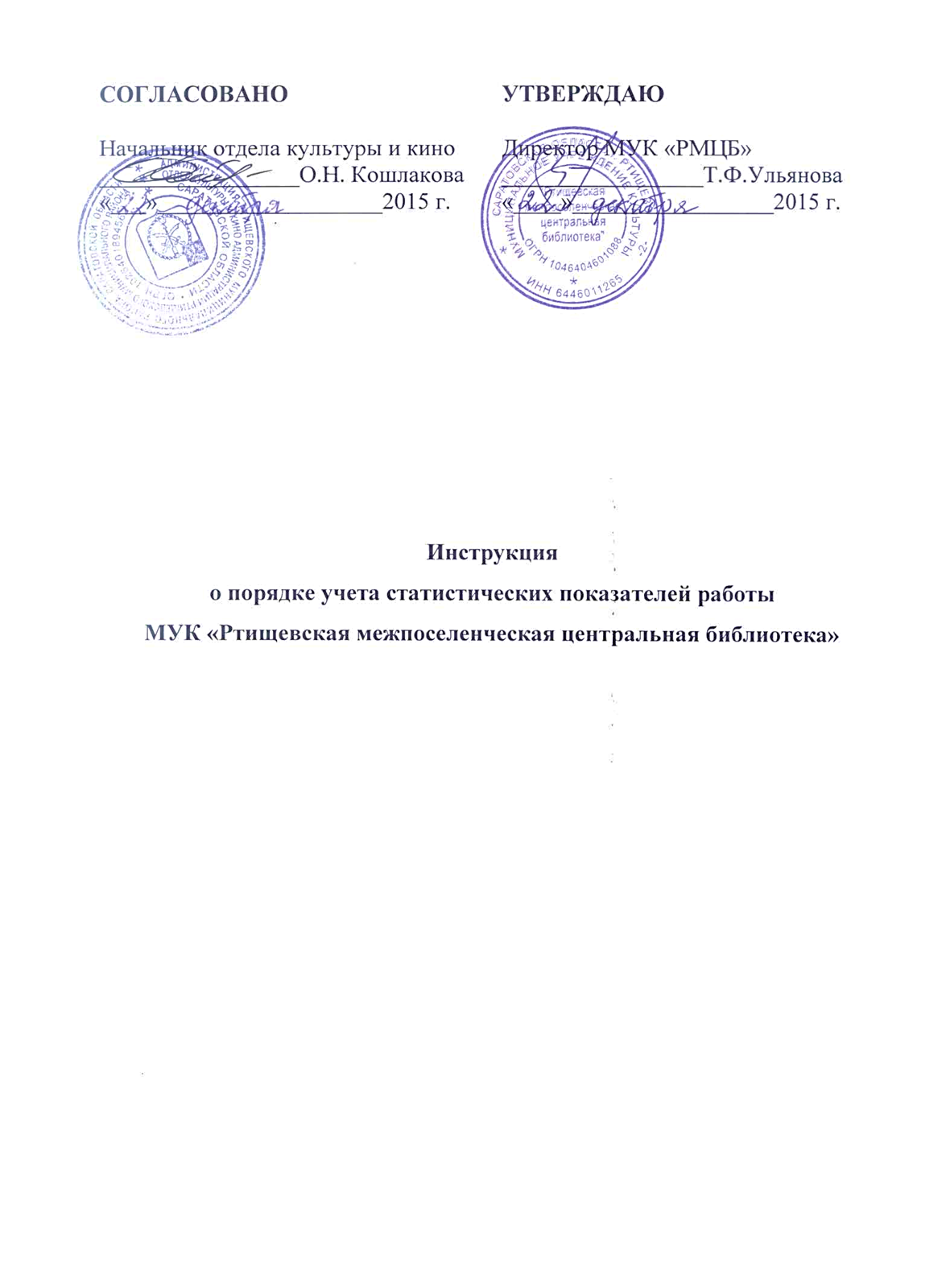 ОБЩИЕ ПОЛОЖЕНИЯ        1.1. Данная Инструкция определяет единый порядок и требования к организации учета обслуживания пользователей в структурных подразделениях (библиотеках и функциональных   отделах) Муниципального  учреждения культуры «Ртищевская межпоселенческая центральная библиотека»  (далее МУК «РМЦБ»)       1.2.Инструкция предназначена для персонала структурных подразделений библиотек, занятых обслуживанием пользователей.        1.3. Инструкция разработана на основании ГОСТ Р. 7.0.20-2014 «Библиотечная статистика: показатели и единицы исчисления» и устанавливает перечень первичных статистических показателей в области библиотечного дела и научно- технической информации и унифицированные единицы их исчисления.         1.4.​ В инструкции применены следующие термины с соответствующими определениями:        Библиотечно-информационная услуга: Конкретный результат библиотечного обслуживания, удовлетворяющий определённую потребность пользователя библиотеки (выдача документов, предоставление информации о новых поступлениях, справки, выставки, консультации и т. д).         Библиотечное мероприятие: Вид библиотечной услуги, представляющий собой совокупность действий и организационных форм, ориентированных на целевые группы участников для удовлетворения их потребностей в знании, информации, повышении квалификации, получении навыков работы с библиотечно-информационными ресурсами, общении.         Выгруженная запись: 1) Библиографическая запись в машиночитаемом формате из справочно - библиографического аппарата библиотеки, сохранённая пользователем. 2) Библиографическая запись в машиночитаемом формате, предоставленная библиотекой для включения в другие информационно-библиотечные системы.        Выдача документа: Предоставление во временное пользование документа из библиотечного фонда по запросу пользователя, включая полученный библиотекой из других фондов по всем видам абонемента и всем формам доставки документов, в том числе предоставление доступа к электронному документу или его части.        Годовой комплект газет: Совокупность номеров (выпусков) газеты, вышедших в течение календарного года.         Единица учета библиотечного фонда: Унифицированный показатель величины библиотечного фонда, предусматривающий подсчет документов по условным единицам учета и названиям в качестве основных параметров, дополнительными единицами учета являются метр полок, годовой комплект, подшивка (переплетная единица), количество гигабайт, занятых электронными документами в базах данных библиотеки         Загруженная запись: Библиографическая запись в машиночитаемом формате, полученная библиотекой из других информационно-библиотечных систем для пополнения собственного справочно-библиографического аппарата.Инсталлированный электронный документ – документ, размещенный на автономных автоматизированных рабочих станциях библиотеки, на устройствах для чтения электронных книг.         Конволют: Сборный том, составленный его первоначальным владельцем, библиотекой, издателем или типографом, в который вплетены самостоятельные издания, рукописи, оттиски статей и иные материалы.         Консультация: Ответ на запрос пользователя, содержащий не конкретные запрашиваемые данные, а указывающий путь к их самостоятельному получению.         Копия документа: Идентичное воспроизведение содержания и/или внешнего облика документа на любом носителе и в любых формах представления.         Машиночитаемый документ: Документ, для создания и использования которого используются специальные технические средства.       Методическая консультация: Форма методической помощи библиотекарям, выражающаяся в разъяснении путей и способов разрешения конкретных проблем.         Название: Единица учета библиотечного фонда, в качестве которой принимается каждое новое или повторное издание, документ, отличающийся от остальных выходными сведениями или элементами издательского оформления. Периодическое издание, вне зависимости от количества выпусков и номеров, рассматривается как одно название.         Обращение к веб - сайту библиотеки: Сеанс взаимодействия пользователя с сайтом, включающий просмотр не менее одной страницы, приравнивается к посещению библиотеки.        Обслуживаемый контингент: Население района, социальная группа или контингент учреждения, для обслуживания которых создана библиотека.        Отказ: Неудовлетворенный запрос пользователя на ресурсы и услуги по профилю библиотеки.         Пользователь (читатель, абонент, посетитель мероприятия) библиотеки: Физическое лицо (индивидуальный пользователь) или юридическое лицо (коллективный пользователь), обращающееся в библиотеку за библиотечно-информационными услугами.          Посетитель библиотечного мероприятия: Человек, принимающий участие в библиотечном мероприятии и зарегистрированный в установленных библиотекой формах учета и отчетности.          Посещение: Приход пользователя в помещение библиотеки с целью получения библиотечно-информационной услуги, участия в библиотечном мероприятии, использования библиотечного пространства для общения, обращения к ее веб-сайту.          Постоянно действующий запрос: Информационный запрос на обслуживание абонентов в системе избирательного распространения информации.          Поступление: Документ, включенный в установленном порядке в фонд библиотеки за отчетный период (месяц, квартал, год).         Сетевой локальный документ: Электронный документ, находящийся в стационарных хранилищах данных конкретной библиотеки.          Справочно-библиографическая база данных: Совокупность структурированных библиографических, реферативных и фактографических данных, хранящихся в электронной форме, с общим пользовательским интерфейсом и программой для поиска и манипулирования данными.          Удаленный лицензионный ресурс: Электронный ресурс, предлагаемый его производителем в качестве отдельного продукта, к которому библиотека официально имеет право доступа.          Удаленный пользователь: Физическое или юридическое лицо, пользующееся услугами библиотеки вне ее стен, в том числе посредством информационно-телекоммуникационных сетей.          Условная единица учета библиотечного фонда: Показатель, характеризующий документ (экземпляр, файл) или группу документов (подшивка, годовой комплект, группа файлов), как отдельно взятый объект.         Электронный документ на съемном носителе: Электронный документ, записанный на отдельный материальный объект, который не является неотъемлемой частью конфигурации компьютера.К электронным документам относятся документы на съемных носителях (компакт-диски, флеш-карты и др.); документы, размещаемые на жестком диске компьютера (сервере) библиотеки и доступные пользователям через информационно-телекоммуникационные сети (далее - сетевые локальные документы); документы, размещаемые на автономных автоматизированных рабочих станциях библиотеки (далее - инсталлированные документы); документы, размещенные на внешних технических средствах, получаемые библиотекой во временное пользование через информационно-телекоммуникационные сети на условиях договора, контракта, лицензионного соглашения с производителями информации (далее - сетевые удаленные документы).1.5.​ Основными формами первичной учетной документации при обслуживании пользователей в библиотеке являются:Формуляр читателяРегистрационная карточка  читателяТетрадь учета справок Дневник работы библиотеки1.6. Формуляр читателя (Приложение №1): предназначен для учета пользователей библиотеки, контроля и учета выданных ему и возвращенных им произведений печати и других документов и анализа чтения. 1.6.1. Формуляр читателя фиксирует: -регистрационный номер (который сохраняется за пользователем до конца года); -фамилию, имя, отчество, возраст, образование, профессия; - а также даты посещения (в т.ч. продления по телефону, Интернету) и выданные документы.      1.7. Адрес проживания, телефон, паспортные данные  в соответствии «Положением об обработке персональных данных пользователей библиотек МУК «Ртищевская межпоселенческая центральная библиотека» и  «Договором на информационно-библиотечное  обслуживание»  указывается в «Регистрационной карточке  читателя МУК «РМЦБ»  и «Поручительство за детей (до 14 лет), читателей библиотек МУК  «РМЦБ».   1.7.1. Карточки регистрации читателя расставляются по алфавиту в регистрационной картотеке читателей.1.8. Основной формой документации для фиксирования суммарного учета
в структурных подразделениях является  Дневник работы структурного подразделения. 1.8.1. Данные суммарного учета структурного подразделения фиксируются
ежедневно в Дневнике работы структурного подразделения.1.8.2. Дневник работы библиотеки заполняется ежедневно до 11.00 следующего рабочего дня  ответственным сотрудником. Контроль оперативности заполнения Дневников и достоверности статистической информации осуществляет заведующий структурным подразделением. 1.8.3.  Итоги обслуживания пользователей подводятся в Дневнике работы ежемесячно. 1.8.4.В «Дневнике работы» ведется:-	учет читателей по возрастному составу: до 14 лет, с 15 до 30 лет; - профессиональной принадлежности и социальному статусу: рабочие, служащие, работники сельского хозяйства, учащиеся школ, студенты, прочие, пенсионеры, удаленные пользователи; -дошкольники, 1- 4 кл., 5–7 кл., 8-9 кл., руководители детского чтения (для детской библиотеки), -	учет посещений, в т.ч.  для получения  библиотечно-информационных услуг и на массовых мероприятиях;-	учет выдачи документов и их копий;-	учет мероприятий.1.9. Тетрадь учета справок (Приложение №2) предназначена для фиксации выполненных справок и консультаций. 1.10. Дополнительными формами первичной учетной документации при обслуживании пользователей в библиотеке являются:​ Картотека регистрации абонентов информации - предназначена для учета абонентов и анализа сведений о них;​ Контрольный листок срока возврата предназначен для учета выдачи пользователю документа в подразделении библиотеки, контроля за выданными и возвращенными документами;​ Тетрадь отказов - предназначена для учета отказов по запросам и анализа отказов; ​ Паспорт книжной выставки предназначен для учета и анализа книжных выставок, проводимых структурным подразделением;​ Паспорт массового мероприятия предназначен для учета массовых мероприятий крупных форм (вечер, читательская конференция, ДИ, ДС, диспут, обсуждение, праздник, устный журнал, заседание клуба по интересам или любительского объединения).1.11. В структурных подразделениях, обслуживающих пользователей,
суммарный учет статистики осуществляют библиотекари. В их должностной     инструкции     фиксируются     эти     обязанности     и ответственность за достоверность предоставленной информации.1.12. Контроль учета статистических данных в структурном подразделении
еженедельно осуществляет заведующие структурными подразделениями или иной ответственный сотрудник при отсутствии заведующей.1.13. Лица, искажающие статистическую отчетность, несвоевременно учитывающие данные статистики и нарушающие сроки предоставления информации, несут ответственность в соответствии  со ст. 13.19 Закона РФ «Об ответственности за нарушение порядка предоставления государственной статистической отчетности» от 13.05.92 №2761-1.УЧЕТ ПОЛЬЗОВАТЕЛЕЙ2.1. Пользователь библиотеки  – физическое или юридическое лицо, пользующееся услугами библиотеки: читатель, посетитель мероприятия, абонент, пользователь, обращающийся в библиотеку через электронные информационные сети и к сайту библиотеки через Интернет. Оно может быть применено ко всем физическим или юридическим лицам, пользующимся любыми услугами библиотеки.2.2. Общее количество пользователей состоит  из суммы обращающихся в библиотеку: читателей, абонентов информации, посетителей мероприятий и удаленных пользователей, пользующихся услугами библиотеки вне её стен, в том числе посредством информационно-телекоммуникационных сетей.2.3. Единицей учета количества пользователей является физическое лицо, зарегистрированное в карточке регистрации читателя, формуляре читателя, картотеке абонентов информации или юридическое лицо, зарегистрированное в картотеке абонентов информации. 2.4. Учитывается число удаленных пользователей – физических или юридических лиц, пользующихся услугами библиотеки вне ее стен, в том числе по почте, телефону, факсу, посредством электронных информационных сетей. 2.5 Единицей учета абонентов МБА (межбиблиотечный абонемент), ВСО (внутрисистемное обслуживание) или ЭДД (электронная доставка документов) является один абонент.2.6. Единицей учета абонентов информации является индивидуальный (лицо) или коллективный (организация) абонент, зарегистрированный в картотеке.2.7. Учет общего числа абонентов информации проводится по числу абонентов, зарегистрированных в картотеке индивидуальной информации.2.8. Учет пользователей ведут все структурные подразделения МУК «РМЦБ", занимающиеся обслуживанием пользователей.2.9. Основанием для учета пользователей в структурных подразделениях является их обращение с целью получения, возврата документов, продления сроков пользования ими, получения справки, посещения мероприятия, пользования электронными ресурсами.2.10. Запись пользователя производится в соответствии с Правилами пользования МУК «РМЦБ". Основным учетным документом является карточка регистрации читателя и формуляр читателя. 2.11. Количество пользователей определяется на основании регистрационных данных записи и перерегистрации за текущий год в структурном подразделении. Учет ведется согласно порядковым номерам записи или перерегистрации пользователей этого структурного подразделения по утвержденной форме. 2.12.Перерегистрация пользователей проводится ежегодно с 1 января во всех структурных подразделениях.2.13.Учет пользователей в библиотеках МУК «РМЦБ» осуществляется для установления  объемов деятельности и определения общего количества пользователей МУК «РМЦБ».УЧЕТ ПОСЕЩЕНИЙ  (ОБРАЩЕНИЙ)3.1.​ Посещение: Приход пользователя в помещение библиотеки с целью получения библиотечно-информационной услуги, участия в библиотечном мероприятии, использования библиотечного пространства для общения, обращения к веб-сайту МУК «РМЦБ".3.2 Единицей учета посещений является одно посещение структурного подразделения для записи, перерегистрации, получения, возврата документов и продления сроков пользования, получения справок и консультаций, работы со справочно-библиографическим аппаратом, участия в массовых мероприятиях, проводимых библиотекой, осуществления поиска информации в электронных ресурсах (локальных и сетевых), зафиксированное в принятой в библиотеке форме учета (формуляр читателя, Дневник и др.).   3.3.При отсутствии факта выдачи документа пользователю, посещение фиксируется в читательском формуляре только датой посещения и отметкой  «посещение».  3.4.Единицей учета посещений удаленного пользователя является зарегистрированное счетчиком количество «визитов» при обращении к веб-сайту МУК «РМЦБ". 3.5. Посещение является количественным показателем библиотечной статистики, характеризующим объем работы библиотеки и читательскую активность.3.6.. Учет количества посещений ведут структурные подразделения, занимающиеся обслуживанием пользователей.3.7. Учет обращений на сайт МУК «РМЦБ»  осуществляет библиотекарь ЦПИ ежеквартально при составлении квартальных и годовых статистических отчетов работы.3.8. Количество обращений к сайту МУК «РМЦБ" суммируется с количеством посещений, учтенных каждым структурным подразделением, и составляет общее количество посещений МУК «РМЦБ».Учет посещений структурные подразделения ведут ежедневно в  Дневнике работы структурного подразделения.3.10.Учет посещений на массовых мероприятиях входит в общее число посещений библиотеки  и осуществляется в третьей части Дневника работы.УЧЕТ ВЫДАЧИ ДОКУМЕНТОВ  И ИХ КОПИЙЕдиницей учета выдачи для всех видов изданий и их копий является экземпляр документа.Единицей учета выдачи периодических изданий является экземпляр или подшивка.Учет выдачи копий и документов с выставки входит в общее число выданных документов.4.4 Учет выдачи документов с выставки осуществляется в Паспорте книжной выставки путем ежедневного наблюдения и учета в течение всего срока экспонирования выставки.4.4.1. В Паспорте книжной выставки (Приложение №3) учет ведется по следующим параметрам:- название выставки, тема, подразделы, форма выставки - срок экспонирования выставки;- количество представленной литературы;- количество выданной литературы;- место проведения;- Ф.И.О. ответственного сотрудника, готовившего выставку.      Взятые с выставки документы записываются в формуляр читателя и отмечаются в Паспорте книжной выставки. 4.5.​ Учет выдачи документов производится по числу выданных экземпляров, зарегистрированных в формуляре пользователя.4.6. Единицами учета сетевых локальных и инсталлированных документов являются экземпляр (условная единица учета) и название.Инсталлированные документы – документы, размещаемые на автономных автоматизированных рабочих станциях библиотеки. Для уточнения понятия инсталлированных документов можно привести в пример базы данных компаний «Консультант Плюс», «Гарант», «Кодекс» и т.п., которые устанавливаются на отдельных компьютерах, как правило, в Центрах правовой информации, постоянно обновляются и используются автономно. Следует иметь в виду, что подобные базы данных, инсталлируемые на рабочих местах сотрудников в производственных целях, в библиотечный фонд не включаются и не подлежат учету.4.6.1. Экземпляром для сетевых локальных и инсталлированных электронных документов является документ в определенном формате хранения или представления, отдельный файл или группа файлов, представляющих документ в его целостности.4.7.​ Учет копий документов. Копия документа - не имеющий юридической силы документ, полностью воспроизводящий информацию подлинного документа и все его внешние признаки или часть их. При создании копий для пользователей необходимо руководствоваться Гражданским кодексом РФ (часть 4, ст. 1273-1275), регулирующим нормы авторского права. 4.71 Выдача копий фиксируется в формуляре читателя.4.7.2. В Дневнике количество выдачи копий документов фиксируется ежедневно в разделе выдачи по отраслям знаний с обязательным указанием вида копируемого документа: печатный или электронный.  4.6.3.  Единицами учета копий являются:- Бумажных копий (ксерокопия, распечатка) – страница;- Электронных копий, полученных путем сканирования  - страница;- Электронных копий, полученных путем скачивания – файл;- Копий в виде рулонного микрофильма, микрофиши – кадр.. 4.7.4. Учету не подлежат копии с документов, не относящихся к библиотечному фонду. 4.8. Показатели обслуживания читателей по МБА и ЭДД включаются в годовой отчет и статистическую форму № 6-НК. 4.8.1. Учет документов полученных по МБА и ЭДД в читательском формуляре, осуществляется согласно настоящей инструкции.4.9. Выдача неопубликованных материалов, содержащихся в отдельной папке (подборки ксерокопий публикаций по какой - то теме, персоне и т.п.) учитывается по числу папок, выданных пользователю.4.10.  Выдача аудиокассет, видеокассет, электронных изданий учитывается по количеству выданных кассет, дисков, электронных изданий. В документах на флеш-картах и внешних носителях (ридерах)  как один экземпляр и одно название учитывается каждое целостное произведение, имеющее самостоятельное заглавие. Выдача электронных изданий на самостоятельном носителе (дискета, диск, флеш-карта) учитывается по количеству выданных экземпляров.4.11.  Выдача комплектов аудиокассет, видеокассет, электронных изданий, объединенных общим названием, учитывается по количеству дисков, кассет, электронных изданий в комплекте. 4.12.  Выдача аудио-видеодокументов, электронных изданий, являющихся приложением к произведениям печати (книге, журналу), не учитывается.4.13. Продление срока пользования документом по просьбе читателя (в т.ч. и по телефону, через Интернет) рассматривается как новая выдача документа.4.14. Учет выдачи документов в формуляре читателя ведется путем фиксации только даты выдачи документа в стенах структурного подразделения, при выдаче документа на дом  фиксируется срок возврата документа..4.15. В показатели, характеризующие количество выданных документов, включают документы, полученные пользователями в режиме самообслуживания через веб-сайт МУК «РМЦБ". 4.16. Единицей учета количества выданных документов удаленным пользователям посредством сайта является зарегистрированное счетчиком количество «просмотров» при обращении к веб-сайту МУК «РМЦБ".4.17. Количество документов, выданных удаленному пользователю МУК «РМЦБ" суммируется с количеством выдачи документов, учтенных каждым структурным подразделением, и составляет общее количество выдачи документов из единого фонда МУК «РМЦБ".5. УЧЕТ СПРАВОК5.1. Под библиографической справкой понимается ответ на конкретный запрос, сообщаемый устно (по телефону, по сети Интернет или лично) или в письменной форме.5.2. Учет справок производится во всех структурных подразделениях МУК «РМЦБ».5.3. Контроль учета справок в структурных подразделениях  осуществляется ежеквартально заведующим структурным подразделением или ответственным сотрудником.5.4.​ Учету подлежат справки:- тематические;- на библиографическое уточнение;- адресно-библиографические;- фактографические;- поступившие в библиотеку, независимо от способа их передачи (по почте, в том числе и электронной, телефону, при непосредственном контакте с пользователем).5.5. Учету подлежат предоставленные библиотекой консультации по следующим видам:- библиографическая консультация,- ориентирующая консультация и справка по библиотеке (о режиме, порядке и условиях библиотечно-информационного обслуживания, о направлениях деятельности и функциях структурных подразделений библиотеки, о проводимых мероприятиях), ее услугам и ресурсам;- вспомогательно-техническая консультация (по использованию оборудования и аппаратно-программных средств для осуществления электронного заказа, просмотра электронных документов, сохранения и переноса информации на другие носители и т.д);5.6. Учет выполненных справок и консультаций ведется в Тетради учета справок (Приложение № 2).5.7. Единицей учета является устная или письменная справка, содержащая сведения:-​ по одной теме, -​ об одной уточненной библиографической записи, -​ об одном установленном издании, - об одном установленном факте,а также устная или письменная консультация по одному вопросу.5.8. Учет тематических справок производится по числу выполненных тематических запросов в виде библиографических списков или тематических подборок по одной теме.5.9. Учет уточняющих библиографических справок производится по числу уточняемых библиографических записей независимо от количества уточняемых элементов в одной записи.5.9. Учет адресных справок ведется по числу документов, наличие которых в фондах библиотек требуется установить. 5.10.Учет разовых фактографических справок ведется по числу выявляемых (устанавливаемых) фактов статистического, адресного, топографического, биографического, хронологического и другого характера.5.11. Переадресованные в другие структурные подразделения МУК  «РМЦБ" запросы как выполненные не учитываются.5.12. Учет справки, в выполнении которой было занято несколько подразделений библиотеки, осуществляется подразделением, предоставившим ответ пользователю.5.13. Адресный запрос, требующий библиографического уточнения, считается за одну единицу учета и учитывается как уточняющий.5.14. Тип выполненной справки может не соответствовать типу запроса в случае, если в ответ на запрос фактографического характера рекомендуется литература по теме. В этом случае запрос учитывается как тематический.5.15. Учет справок «Виртуальная справка» осуществляется с помощью электронного счетчика статистики на сайте МУК «РМЦБ».6.УЧЕТ МАССОВОЙ РАБОТЫ6.1. Учет массовой работы ведут структурные подразделения МУК «РМЦБ», занимающиеся обслуживанием.6.2. Единицей учета всех видов массовой работы и мероприятий библиотек является мероприятие – читательская конференция, презентация, выставка, устный обзор, День информации, и т.п.6.3. Учет всех видов массовой работы производится по числу мероприятий, зарегистрированных в Дневнике учета работы библиотеки или в Тетради учета массовой работы библиотеки.6.4. Единицей учета посетителей массовых мероприятий является лицо, посетившее мероприятие и зарегистрированное в Дневнике учета работы библиотеки и Паспорте мероприятия.6.5. В Паспорте массового мероприятия (Приложение № 4) отражаются:- дата проведения;- форма проведения;- название мероприятия;- место проведения;- количество присутствующих, в т.ч. по основным читательским группам;                      - сценарный план мероприятия;                       - Ф.И.О. ответственного за проведение и учет.6.6. При проведении циклов мероприятий (недель, декад, месячников) учитывается каждое мероприятие, входящее в цикл.6.7. Комплексное мероприятие, которое включает одновременно проведение нескольких форм массовой работы (например, выставка и устный библиографический обзор), учитывается как одно, но составляющие этого мероприятия указываются в Паспорте мероприятия или Дневнике учета работа библиотеки.          6.8. Мероприятие, в организации и проведении которого участвовало несколько структурных подразделений, учитывается один раз. Число посетителей мероприятия, совместно проведенного несколькими структурными подразделениями, учитывается одним структурным подразделением – основным организатором мероприятия.6.9. Мероприятие, проведенное вне библиотеки, учитывается на общих основаниях в Дневнике работы и паспорте мероприятия.7.УЧЕТ РАБОТЫ НЕСТАЦИОНАРНОГО БИБЛИОТЕЧНОГО ОБСЛУЖИВАНИЯ (ПУНКТОВ ВЫДАЧИ, КНИГОНОШЕСТВА)7.1. Нестационарное библиотечное обслуживание населения – обеспечение прав граждан на доступ к информации, бесплатное получение полной информации о составе единого фонда МУК  «РМЦБ", всех видах библиотечного информирования, доведение библиотечной услуги до каждого населенного пункта, каждого жителя в соответствии с его потребностями и интересами.7.2. К формам нестационарного библиотечного обслуживания, применяемого в МУК «РМЦБ" относятся: пункты выдачи, выездной читальный зал, книгоношество.7.3. Для удовлетворения информационных запросов пользователей всех форм нестационарного обслуживания используется единый библиотечный фонд МУК «РМЦБ".7.4. Пункт выдачи - форма внестационарного библиотечного обслуживания, может быть организован любой библиотекой для библиотечного обслуживания пользователей по месту жительства, работы или учебы. 7.5.Договор на организацию пункта выдачи подписывает директор.  7.6. Учет работы в библиотечном пункте такой же, как в стационарной библиотеке.7.7. Выездной читальный зал (временный читальный зал) – форма нестационарного библиотечного обслуживания населения, предусматривающая возможность читателям пользоваться документами, на рабочем, учебном месте, в местах массового отдыха в определенные дни и часы месяца, на основании договоренности между организацией, учреждением и библиотекой. Организуется в учебных заведениях, учреждениях здравоохранения, организациях, летних оздоровительных лагерях и на открытых городских площадках. Работает в определенные часы и дни недели. Из фонда библиотеки доставляются периодические издания, книги, библиографические материалы. В рамках функционирования выездного читального зала проводятся массовые мероприятия разных форм и тематики, учет проведенных массовых мероприятий ведется в 3-й части Дневника.Учет читателей, посещений и выдачи документов ведется на основании формуляров читателей и суммируется со статистическими данными конкретного дня работы в Дневнике. 7.8. Книгоношество – форма нестационарного библиотечного обслуживания, заключающаяся в доставке книг из стационарной библиотеки или стационарного библиотечного пункта выдачи литературы по месту жительства читателей, не имеющих возможности самостоятельно посещать библиотеку. Работу по доставке литературы ведут как библиотекари, так и волонтеры стационарной библиотеки. На формуляре пользователя, обслуживаемого на дому, ставится условное обозначение ДО (домашнее обслуживание). Формуляры читателей хранятся в структурном подразделении согласно утвержденной системе расстановки формуляров, допускается введение разделителя «Обслуживание на дому».Для обслуживания читателей по месту жительства, библиотекарь (волонтер) вместе с книгами берет с собой формуляры читателей, оформляет в них выдачу или возврат библиотечных документов. Запись пользователей, выдача документов и учет производятся по общим правилам. 8. ПРЕДОСТАВЛЕНИЕ СТАТИСТИЧЕСКОЙ ОТЧЕТНОСТИ8.1. В библиотеке устанавливаются следующие сроки отчетности:ежемесячно, заведующие структурными подразделениями библиотеки
в Дневнике работы структурного подразделения и подводят итоги за месяц;городские библиотеки предоставляют в методический отдел план работы (текстовой) не позднее 15 числа предыдущего месяца  по установленной форме (приложение № 5); ежеквартально, не позднее 30 числа текущего месяца, заведующие структурными подразделениями предоставляют в методический отдел статистические данные по учету обслуживания пользователей библиотеки за прошедший период;на основании Дневников, заведующие структурными подразделениями заполняют:  бланк статистического отчета и информационного отчета за 1 квартал, 1 полугодие, 9 месяцев и за год; городские библиотеки предоставляют в методический отдел цифровой  отчет ежеквартально не позднее 30 числа текущего месяца  по установленной форме (приложение № 6);  план работы цифровой (приложение № 7); ежегодно, не позднее 10 января, зав. структурными подразделениями предоставляет в методический отдел:статистические данные по учету обслуживания пользователей библиотеки за год для составления годового отчета и заполнения формы 6-НК федерального государственного статистического наблюдения.​ ежегодный аналитический текстовый отчет о работе структурного подразделения;​ отчет о справочно-библиографической и информационной деятельности структурных подразделений МУК  «РМЦБ".8.3. График сдачи статистических и текстовых отчетов ежегодно утверждается приказом директора МУК  «РМЦБ».9.УЧЕТ ОТКАЗОВ9.1. Единицей учета отказов на документы, их копии и справочно-информационное обслуживание является невыполненный запрос пользователя, зарегистрированный в тетради/картотеке отказов.9.2. Учет отказов ведут структурные подразделения библиотек, обслуживающие читателей.9.3. Учет общего числа отказов по библиотеке проводится суммированием невыполненных запросов пользователей, зарегистрированных в структурном подразделении библиотеки в журнале/тетради/картотеке отказов с указанием цифровых данных по каждой причине отказа – «нет на месте», «неверное местонахождение», «отсутствует в библиотеке».10.​ ХРАНЕНИЕ УЧЕТНЫХ ДОКУМЕНТОВ10.1.В библиотеке устанавливаются следующие сроки хранения форм
учетной документации по учету обслуживания:- дневник работы структурного подразделения - в течение 3 лет;-  формуляр читателя и регистрационная карточка читателя  - 3 года; -договор  на информационно-библиотечное обслуживание – 3 года. 10.2. Вся учетная и отчетная документация нестационарных форм обслуживания, форма учета ЭДД, МБА, ВСО хранится в структурном подразделении не менее 3-х лет.10.3 Статистические и информационные отчеты, текстовые отчеты  структурных подразделений подлежат постоянному хранению в библиотеках и функциональных отделах.10.4. Сводные статистические и информационные отчеты, текстовые отчеты МУК  «РМЦБ» подлежат постоянному хранению в методическом отделе ЦРБ.11.​ ПЕРИОД ДЕЙСТВИЯ ИНСТРУКЦИИ.11.1. Настоящая инструкция вводится в практику деятельности структурных подразделений МУК  «РМЦБ" с 01.01.2016 г.11.2. Все пункты и приложения к Инструкции считаются обязательными к исполнению.11.3. Внесение корректировок в утвержденные формы статистического учета не допускается.11.4. Контроль и персональную ответственность за правильность ведения статистического учета и учетных форм несет заведующий структурным подразделением.11.5.Изменения и дополнения в настоящую Инструкцию вводятся на основании изменений ГОСТа, регламентирующего библиотечную деятельность в области статистики.Приложение №1Методика заполнения «ФОРМУЛЯРА ЧИТАТЕЛЯ»1.​ Формуляр читателя как документ.1.1.​ Формуляр читателя предназначен для учета пользователей библиотеки, контроля и учета количества выданных, возвращенных документов, анализа читательского и информационного спроса. 1.2.​ Формуляр относится к первичному учетному документу, наряду с карточкой регистрации читателя, книжным формуляром, контрольным листком. Является конфиденциальным документом.1.3.​ Формуляр читателя рассчитан на использование в течение 5 лет. По мере заполнения вкладыша дополняются новыми. 1.4.​ Ведется единый «Формуляр читателя» для всех форм обслуживания: абонемент, читальный зал,  нестационарное обслуживание.1.5.​ Не допускается внесение изменений в форму «Формуляр читателя», утвержденную Приказом директора МУК  «РМЦБ".2.​ Заполнение лицевой части формуляра.2.1.​ Заполняется формуляр библиотечным почерком только работником библиотеки. Заполнение лицевой части формуляра читателя, договора о библиотечно-информационном обслуживании, карточки регистрации читателя  осуществляется по предъявлению документа, удостоверяющего личность.        2.2.​ В отведенных графах формуляра отмечается номер и год его присвоения.  Каждый год производится перерегистрация пользователей и меняется номер формуляра. Для исключения повторов в нумерации формуляров пользователей ведется тетрадь учета номеров по утвержденной форме.2.3.​ Далее на основании документа записываются необходимые данные о читателе в соответствии с Правилами пользования библиотеками. Указывается фамилия, имя, отчество, год рождения, социальный статус. 2.4.​  Факт ознакомления и согласия с Правилами пользования муниципальными библиотеками удостоверяется подписью читателя на формуляре.2.5.​ В графе «Состоит читателем библиотеки с » помимо даты записи пользователя в библиотеку, ежегодно проставляется дата перерегистрации. При перерегистрации уточняются данные о пользователе и делаются соответствующие отметки. 2.7.​ При замене формуляра самая первая дата записи пользователя в библиотеку, переносится в новый формуляр. При изменении фамилии, ветхости, повреждении заполняется новый формуляр. Замененный формуляр хранится в структурном подразделении.3.​ Оформление выдачи и продления документов в «Формуляре читателя».3.1.​ Все документы, выдаваемые пользователю, записываются в формуляр. Указываются: - при выдаче документа на дом в формуляре отмечается дата выдачи/срок возврата документа;- при выдаче документа в стенах библиотеки указывается только дата выдачи;- инвентарный номер, при отсутствии ставится сигла «б/н» (без номера);- отдел ББК;- автор и заглавие документа.3.2. При оформлении выдачи электронных документов из сети Интернет, баз данных СПС «Консультант Плюс», локальных ресурсов, выдача по системе ЭДД указывается:- дата выдачи- отдел ББК- количество выданных экземпляров (например: 3 экз. из Интернет-ресурсов, 2 экз. из СПС, 1экз. из локал. ресурсов, 3 экз. по ЭДД)3.3.​ Каждый новый год перерегистрации отмечается посередине разворота формуляра. Далее в графе «Дата выдачи» проставляется только число и месяц выдачи. 3.4.​ Пользователь обязан расписаться за каждый полученный экземпляр выданного издания. При возврате документов в присутствии пользователя вычеркивается инвентарный номер документа, ставится подпись библиотекаря. 3.5.​ Пользователи - дети расписываются в формуляре за выданные документы, начиная с 5- го класса.3.6.​ Если в выданном документе отсутствую страницы, или есть какие-либо дефекты,библиотекарь делает необходимые заметки в графе «Примечания».3.7.​ Продление срока пользования документами разрешается не более 2-х раз подряд при отсутствии спроса со стороны других читателей. Пользователь может продлить срок полученных документов: ​ при посещении библиотеки, ​ по телефону, ​ по электронной почте, ​ через сайт МУК  «РМЦБ" (только для ЦРБ). Продление срока пользования документами по просьбе читателя рассматривается как новая выдача. При продлении делается повторная запись всех выданных ранее книг. Если читатель пришел в библиотеку, он расписывается за каждое издание вновь, предыдущие записи погашаются подписью библиотекаря. Дистанционное продление книг фиксируется записью: тел. (в случае продления книг по телефону), эл. п. (в случае продления книг по электронной почте или через сервис сайта МУК  «РМЦБ")4.​ Расстановка формуляров.4.1.​ Осуществляется по срокам возврата, внутри по номерам формуляров. 4.2.​ Формуляры читателей-детей расставляются по нумерации школ и классам, внутри - по алфавиту фамилий. 4.3.​ Формуляры читателей, не взявших книги, расставляются отдельно по номерам формуляров. 5.​ Оформление выдаваемых пользователю документов.5.1.​ На контрольном листке возврата документа, выдаваемого читателю на дом, указывается: срок возврата документа и номер читательского формуляра.Приложение № 2Образец тетради учета справокПриложение № 3 Паспорт книжной выставки1. Название выставки___________________________________________2. Форма выставки______________________________________________ 3. Тема _______________________________________________________4. Период работы с  «_____» ____________________20____г.                              по  «____» ____________________ 20 ____г.5. Место проведения ____________________________________6. Количество представленной /выданной литературы_________________7. Ответственный_______________________________________        8.Примечание_______________________________________________Приложение № 4Паспорт массового мероприятия1. Дата проведения «___»_________ 20___ год2.Форма и название мероприятия______________________________________3. Место проведения ________________________________________          4. Количество присутствующих по основным читательским группам _________Всего ______________________Дети_______________________Молодежь от 15 до 30 лет________________ Взрослые __________________5. Кто проводил мероприятие___________________________________________6.Примечание____________________________________________________      Приложение № 5План работы на месяц  (текстовой)                                                                                                                                                                                                                                        «Утверждаю»                                                                                                                                                                                                                                                                                        Директор МУК «РМЦБ»                                                                                                                                                                                                                                                                                                                                                                                                  ______________Т.Ф.  Ульянова                                                                                Муниципальное  учреждение культуры«Ртищевская межпоселенческая  центральная библиотека»      План работы библиотеки  ___   на                                  201     г.                              (месяц)                      Итого количество посещений по массовым мероприятиям:                (чел.)                                Заведующая библиотекой _____     ________________          ____________					                         (подпись)		   (Ф. И. О.)                            Приложение № 6        Отчет  цифровой) Муниципальное  учреждение культуры«Ртищевская межпоселенческая  центральная библиотека»ОТЧЕТ (цифровой)Библиотеки №____  за ______________201   г.                           кварталЗаведующая библиотекой №______	 ___________________	___________________			   	                                                          (подпись)				 (Ф. И. О.)                                                                                                                                                                                                    Приложение №7Муниципальное  учреждение культуры«Ртищевская межпоселенческая  центральная библиотека»ПЛАН (цифровой)библиотеки № ___   на____________________201     г.                                               (квартал)      Заведующая библиотекой №_____     __________________		__________________					                         (подпись)		                             (Ф. И. О.)Дата№ п/пОт кого поступил запрос Содержание  запроса Информационно-консультативные услугиИнформационно-консультативные услугиИнформационно-консультативные услугиИнформационно-консультативные услугиИнформационно-консультативные услугиОтрасль знанияИсточник   выполненияИсполнительДата№ п/пОт кого поступил запрос Содержание  запроса тематическиеадресныеуточняющиефактографическиеконсультацииОбращения (сайт, телефон, факс, электронная почта)Отрасль знанияИсточник   выполненияИсполнитель123455555678№п/пДата и времяпроведения Форма мероприятияНазвание мероприятияМестопроведенияЦелевая аудиторияипредполагаемоекол-во чел. Информационно-библиографическое обслуживание:За кварталЗа кварталС начала годаС начала годаДни библиотекДни новых книгКнижные выставкиБиблиотечные урокиДни информацииДни библиографииДни специалистаБиблиографические обзорыМесячникиДекадыАкцииКоличество абонентов всего:В том числе:индивидуальныхколлективныхКоличество темКоличество извещенийВыдано изданий абонентамСправкиВ том числе краеведческихБеседы по пропаганде каталогов и картотекБиблиографические пособия малых форм (всего):В том числе:БуклетыЗакладкиПамяткиРекомендательные спискиИнформационные бюллетениБиблиографические и биобиблиографические указателиМБА и ВСОМБАМБАВСОВСОМБА и ВСОЗа кварталС начала годаЗа кварталС начала годаЧисло читателейЧисло абонентовВыдано книгПолучено книгКниговыдачаКоличество статей в периодических изданияхКоличество публикаций в сети «Интернет»Социологические исследования (анкетир., опрос и т.д.)1. Основные показателиНа кварталНа кварталС начала годаС начала года1) Число читателей всегов т.ч. до 14 лет2) Число посещенийв т.ч. до 14 лет  Посещение массовых мероприятийв т.ч. до 14 лет  Итого количество посещенийв т.ч. до 14 лет3) Общая книговыдача всегов т.ч. до 14 лет2. Массовая работаКоличество массовых мероприятий всего:СправкиБиблиографические пособия малых форм (всего):В том числе:БуклетыЗакладкиПамяткиРекомендательные спискиИнформационные бюллетениБиблиографические и биобиблиографические указателиМБА и ВСОМБАМБАВСОВСОМБА и ВСОНа кварталС начала годаНа кварталС начала годаВыдать книгПолучить книгСоциологические исследования (анкетир., опрос и т.д.)